Дата «11» ноября 2023г. Группа МР1-21, МР3-21Тема урока: Расположение транспортных средств на проезжей части.Цели урока: Как определяется количество полос движения на проезжей части, порядок расположения транспортных средств на проезжей части (дороге) в зависимости от  количества полос, места нахождения, вида транспортного средства, скорости движения.Этапы урока:Перейти по ссылке https://yandex.ru/video/preview/14685800530349200715и посмотреть видеолекцию «Расположение транспортных средств на проезжей части» 2.   Перейти по ссылке http://ktts24.ru/node/424 и, следуя инструкции ответить на 25 вопросов по теме «Расположение ТС»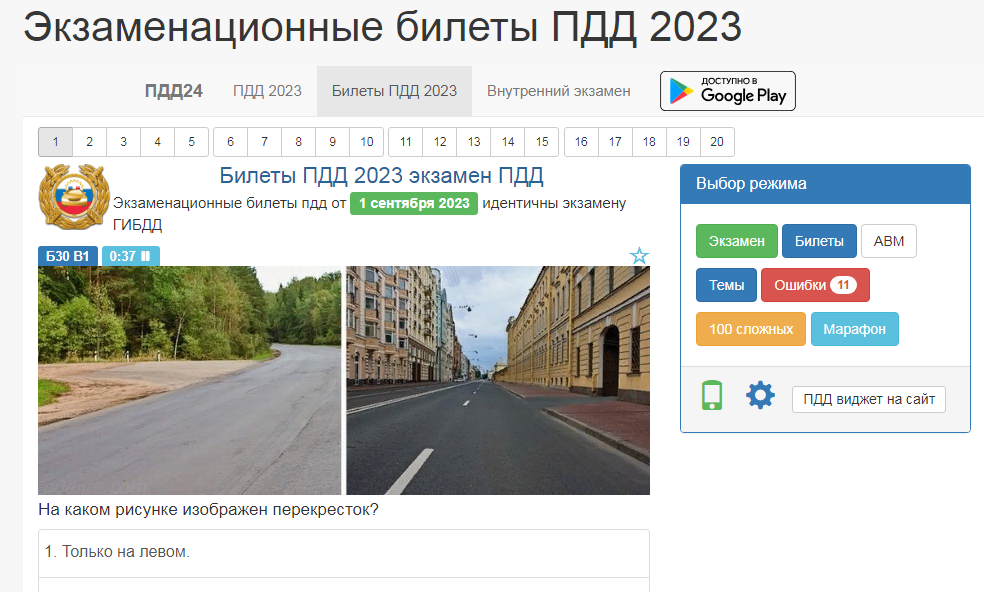  В открывшемся окне найти «Выбор режима» выбрать АВМ и нажать кнопку «Темы» 2.2. В отрывшемся окне «Выберете тему» выбрать «9 Расположение ТС – 25» 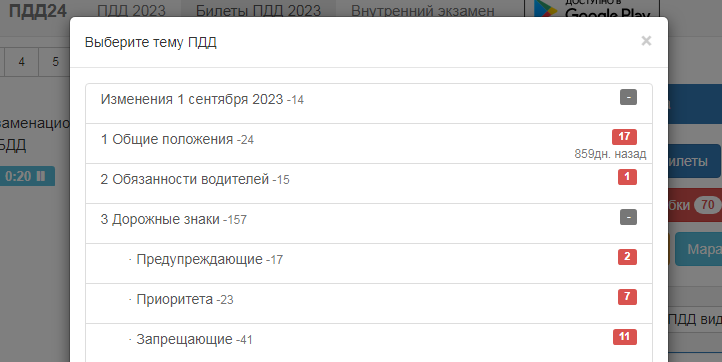  Ответить на все 25 вопросов «Расположение ТС» 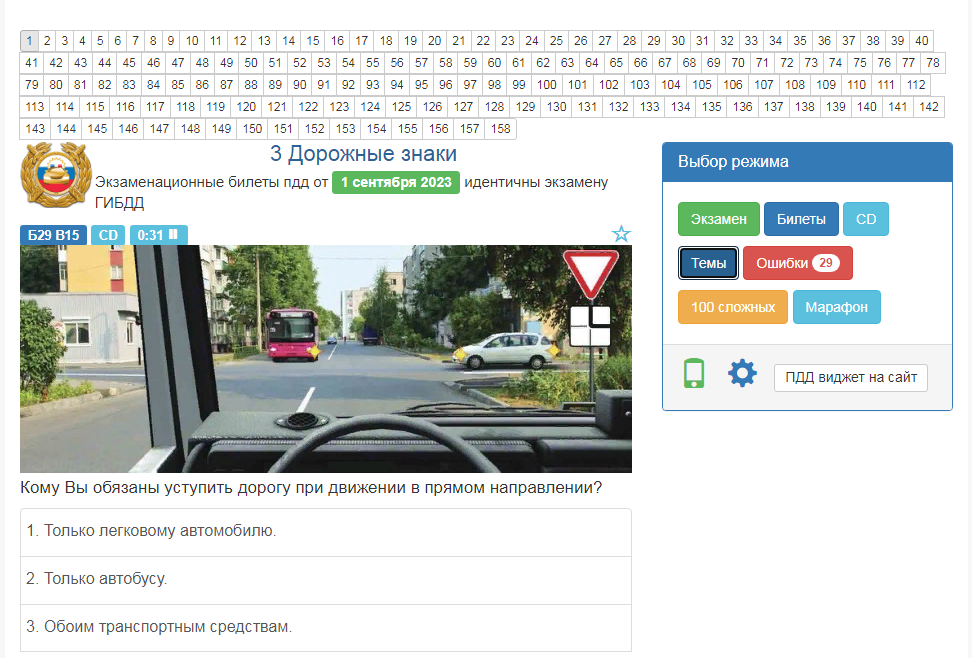 2.4. Сделать скриншот результатов ответов и отправить на почту egor_flotskiyy@ro.ru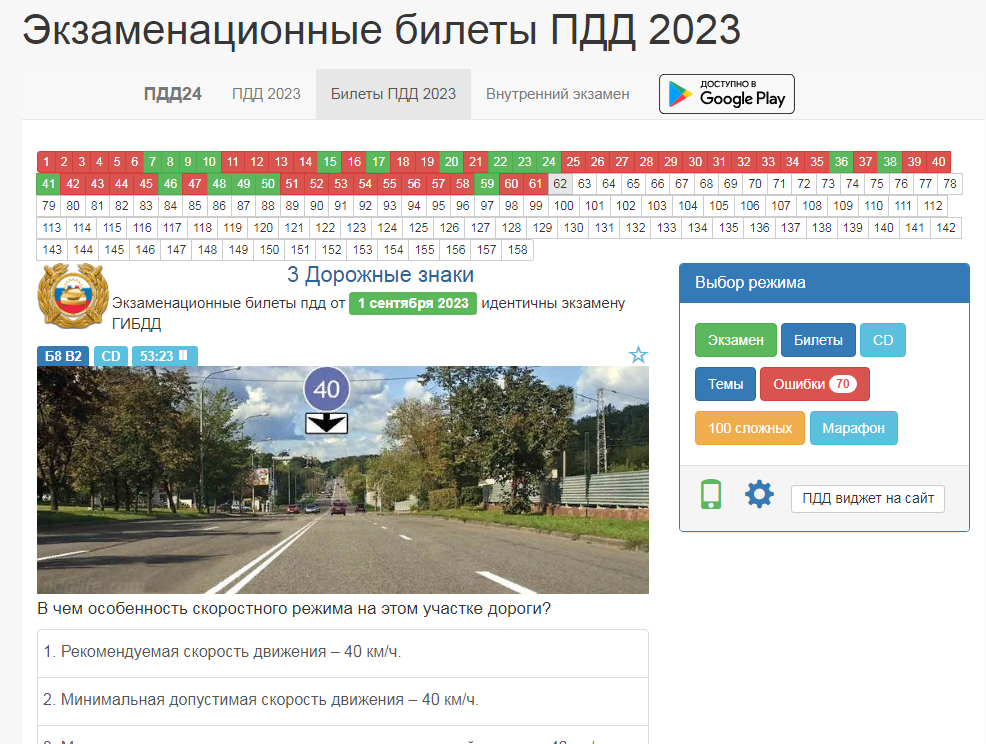 